INDICAÇÃO Nº 00/2014“Sugere ao Poder Executivo Municipal a realização de fechamento do buraco, na Av. Lázaro Gonçalves de Oliveira, no Parque do Lago, neste município.”Excelentíssimo Senhor Prefeito Municipal, Nos termos do Art. 108 do Regimento Interno desta Casa de Leis, dirijo-me a Vossa Excelência para sugerir que, por intermédio do Setor competente, seja realizado o fechamento do buraco, na Av. Lázaro Gonçalves de Oliveira, no Parque do Lago, neste município. Justificativa:Solicitamos, o mais rápido possível, o fechamento do buraco no endereço mencionado acima. Esse serviço se faz necessário para melhorar as condições de tráfego e evitar possíveis acidentes e prejuízos á população e a municipalidade. Plenário “Dr. Tancredo Neves”, em 27 de Julho de 2014.Ducimar de Jesus Cardoso“Kadu Garçom”-Vereador-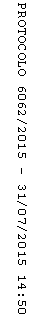 